ORDENANZA I - Nº 77ANEXO ÚNICO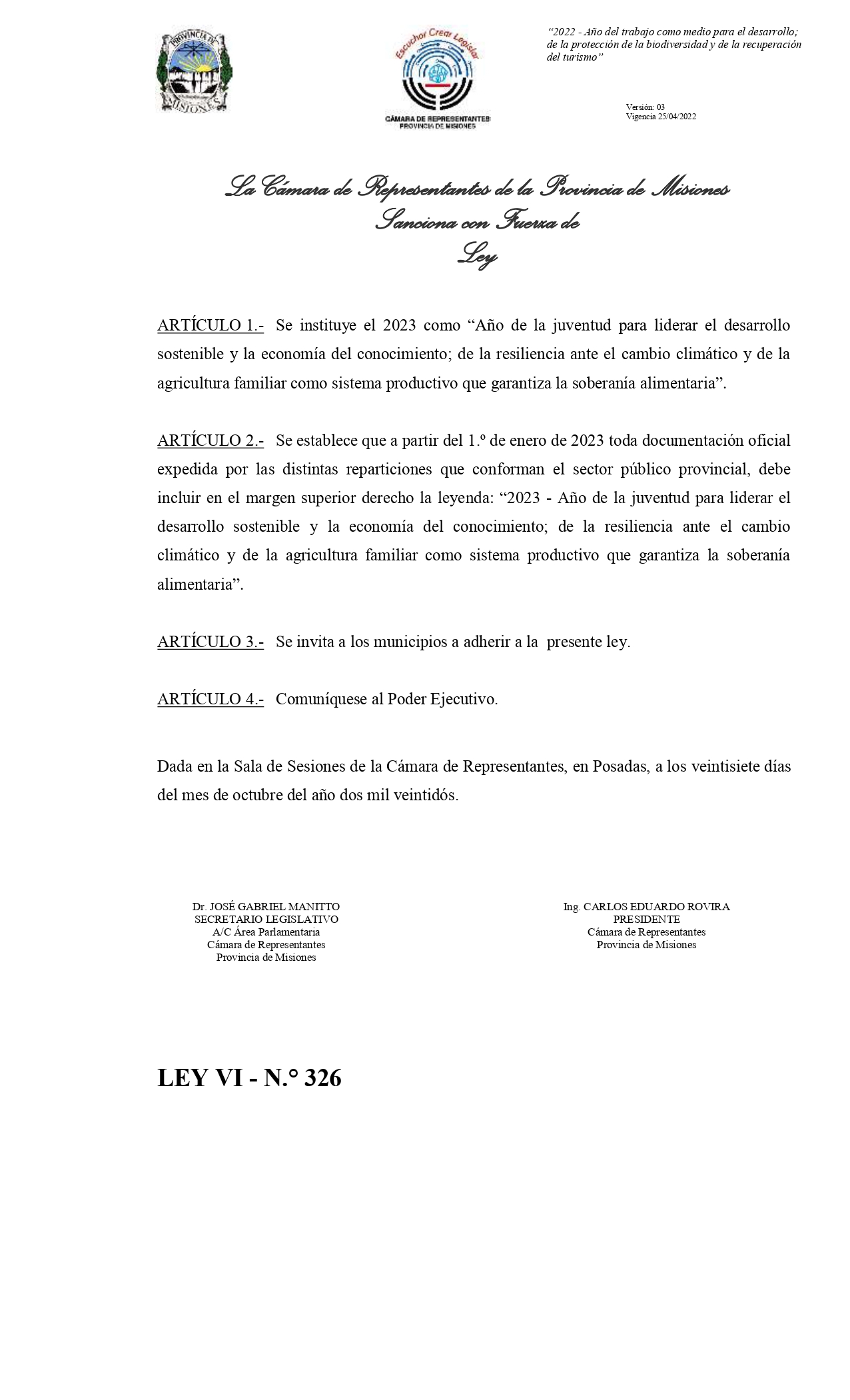 